Ur. broj:  OKGF-6/19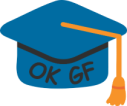 Mostar, 24. siječnja 2019.Zapisnik br 6.1. Sastanak s IACES-om, studentskim predstavnicima i UpravomNazočni:Dekanica: dr.sc. Maja PrskaloProdekanica za znanost: dr.sc. Amira GalićUrednik e-Zbornika:  dr.sc. Mladen KožulPredstavnica IACES-a: Tea VukojaPredsjednik studentskog zbora: Kristijan ŽivkušićUrednica Instagram stranice: Ana BogdanovićUrednica Nestabilnosti: Matea ŠainPredsjednica OKGF: mr.sc. Tatjana Džeba, viši asistentDnevni red: Organiziranje studentske konferencije „Valja nama preko“Uputivši pozdrav sudionicima sastanka, Dekanica je izrazila zadovoljstvo što se ove godine organizira konferencija na kojoj će studenti biti autori i prezenteri radova, uz podršku svojih mentora pri izradi radova, što će svakako podignuti posjećenost iste.  Informirala je sve prisutne da je izrađen Instagram GF koji uređuje studentica Ana Bogdanović sa studija Arhitekture i Urbanizma. Mrežna stranica fakulteta se prevodi na engleski jezik, kako bi strani studenti imali informaciju o našim studijskim programima.Tea Vukoja je iznjela informaciju o održavanju sličnih konferencija u okruženju i šire, te prenijela iskustva sa dosadašnjih posjeta konferencijama ovog tipa.Urednik e-Zbornika Mladen Kožul je također naglasio kako je pisanje i objavljivanje radova važna točka u karijeri svakog studenta i djelatnika, te treba poticati mlade generacije u tome.Zaključeno je da se u što skorije vrijeme obave sve pripreme oko prve obavijesti o konferenciji.Zapisnik br 6.2. sa sastanka s prevoditeljom mrežne straniceNazočni:Dekanica: dr.sc. Maja PrskaloProdekanica za znanost: dr.sc. Amira GalićPredstavnika IT na GF:  Božo PenavićPredsjednica OKGF: mr.sc. Tatjana Džeba, viši asistentDnevni red: Izrada mrežne stranice na engleskom jezikuNa sastanku održanom dana 24.01. u 12 sati, dogovoreno je koje će se obavijesti i sadržaji mrežne stranice Gf  prevoditi na engleski jezik i na taj način omogućiti zainteresiranim studentima iz inozemstva podatci o našim studijskim programima i aktivnostima na GF SUM. Prodekanica za znanost će u suradnji s asistentom za međunarodnu suradnju izraditi spisak kolegija koji se mogu izvoditi na engleskom jeziku i silabuse istih dostaviti na prevođenje.Ovisno o potrebi, određivat će se dinamika i opseg materijala za prevođenje.Zapisnike sastavila:______________________mr.sc. Tatjana Džeba